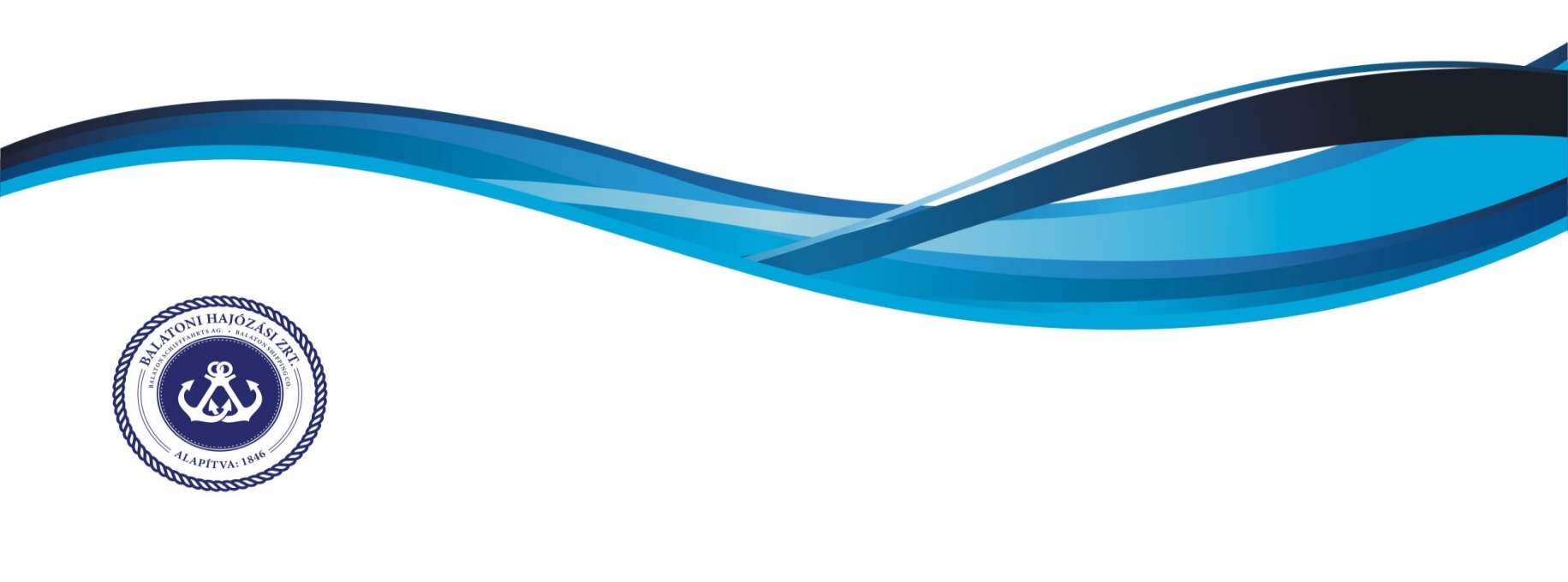 MINŐSÉGIRÁNYÍTÁSI SZAKÉRTŐFőbb feladatokA Társaságnál végzett tevékenységekhez kapcsolódó folyamatok teljes körű, minőségközpontú szabályozásaA minőségirányítási kézikönyv karbantartása, módosítás előkészítése, a kézikönyv fejlesztéseA belső auditok elvégzése, felkészülés a külső szervezet által végzett tanúsító auditokraA minőségirányítási rendszer dokumentumainak elkészítése, karbantartása és fejlesztéseRészvétel a belső szabályozás-fejlesztési projektekben, az új rendszerek kialakításábanAz álláshoz tartozó elvárásokFelsőfokú végzettségMinimum 1 év hasonló területen szerzett tapasztalatJó elemző és döntéshozói képesség,Erkölcsi bizonyítvány„B” kategóriás gépjárművezetői engedélyElkötelezettség és csapatmunkára való képességEtikus és lojális attitűdAz állás betöltéséhez előnyt jelentVezetői tapasztalatAmit kínálunkSzakmai kihívás és tanulás, közös gondolkodásRészese lenni a folyamatfejlesztésnekBarátságos, jó hangulatú, együttműködő és támogató munkakörnyezetRugalmas munkavégzésBéren kívüli juttatások – cafeteria, mobiltelefonMunkavégzés helyeSiófokJelentkezés az állásraFényképes szakmai önéletrajzát a következő címre várjuk: toborzas@balatonihajozas.hu, vagy Balatoni Hajózási Zrt. 8600 Siófok, Krúdy sétány 2.